Федеральный закон от 25.07.2002 N 114-ФЗ (ред. от 23.11.2015) "О противодействии экстремистской деятельности"Принят Государственной Думой 27 июня 2002 годаОдобрен Советом Федерации 10 июля 2002 годаНастоящим Федеральным законом в целях защиты прав и свобод человека и гражданина, основ конституционного строя, обеспечения целостности и безопасности Российской Федерации определяются правовые и организационные основы противодействия экстремистской деятельности, устанавливается ответственность за ее осуществление.Статья 1. Основные понятияДля целей настоящего Федерального закона применяются следующие основные понятия:1) экстремистская деятельность (экстремизм):насильственное изменение основ конституционного строя и нарушение целостности Российской Федерации;публичное оправдание терроризма и иная террористическая деятельность;возбуждение социальной, расовой, национальной или религиозной розни;пропаганда исключительности, превосходства либо неполноценности человека по признаку его социальной, расовой, национальной, религиозной или языковой принадлежности или отношения к религии;нарушение прав, свобод и законных интересов человека и гражданина в зависимости от его социальной, расовой, национальной, религиозной или языковой принадлежности или отношения к религии;воспрепятствование осуществлению гражданами их избирательных прав и права на участие в референдуме или нарушение тайны голосования, соединенные с насилием либо угрозой его применения;воспрепятствование законной деятельности государственных органов, органов местного самоуправления, избирательных комиссий, общественных и религиозных объединений или иных организаций, соединенное с насилием либо угрозой его применения;совершение преступлений по мотивам, указанным в пункте "е" части первой статьи 63 Уголовного кодекса Российской Федерации;пропаганда и публичное демонстрирование нацистской атрибутики или символики либо атрибутики или символики, сходных с нацистской атрибутикой или символикой до степени смешения, либо публичное демонстрирование атрибутики или символики экстремистских организаций;публичные призывы к осуществлению указанных деяний либо массовое распространение заведомо экстремистских материалов, а равно их изготовление или хранение в целях массового распространения;публичное заведомо ложное обвинение лица, замещающего государственную должность Российской Федерации или государственную должность субъекта Российской Федерации, в совершении им в период исполнения своих должностных обязанностей деяний, указанных в настоящей статье и являющихся преступлением;организация и подготовка указанных деяний, а также подстрекательство к их осуществлению;финансирование указанных деяний либо иное содействие в их организации, подготовке и осуществлении, в том числе путем предоставления учебной, полиграфической и материально-технической базы, телефонной и иных видов связи или оказания информационных услуг;2) экстремистская организация - общественное или религиозное объединение либо иная организация, в отношении которых по основаниям, предусмотренным настоящим Федеральным законом, судом принято вступившее в законную силу решение о ликвидации или запрете деятельности в связи с осуществлением экстремистской деятельности;3) экстремистские материалы - предназначенные для обнародования документы либо информация на иных носителях, призывающие к осуществлению экстремистской деятельности либо обосновывающие или оправдывающие необходимость осуществления такой деятельности, в том числе труды руководителей национал-социалистской рабочей партии Германии, фашистской партии Италии, публикации, обосновывающие или оправдывающие национальное и (или) расовое превосходство либо оправдывающие практику совершения военных или иных преступлений, направленных на полное или частичное уничтожение какой-либо этнической, социальной, расовой, национальной или религиозной группы;4) символика экстремистской организации - символика, описание которой содержится в учредительных документах организации, в отношении которой по основаниям, предусмотренным настоящим Федеральным законом, судом принято вступившее в законную силу решение о ликвидации или запрете деятельности в связи с осуществлением экстремистской деятельности.Статья 2. Основные принципы противодействия экстремистской деятельностиПротиводействие экстремистской деятельности основывается на следующих принципах:признание, соблюдение и защита прав и свобод человека и гражданина, а равно законных интересов организаций;законность;гласность;приоритет обеспечения безопасности Российской Федерации;приоритет мер, направленных на предупреждение экстремистской деятельности;сотрудничество государства с общественными и религиозными объединениями, иными организациями, гражданами в противодействии экстремистской деятельности;неотвратимость наказания за осуществление экстремистской деятельности.Статья 3. Основные направления противодействия экстремистской деятельностиПротиводействие экстремистской деятельности осуществляется по следующим основным направлениям:принятие профилактических мер, направленных на предупреждение экстремистской деятельности, в том числе на выявление и последующее устранение причин и условий, способствующих осуществлению экстремистской деятельности;выявление, предупреждение и пресечение экстремистской деятельности общественных и религиозных объединений, иных организаций, физических лиц.Статья 3.1. Особенности применения законодательства Российской Федерации о противодействии экстремистской деятельности в отношении религиозных текстовБиблия, Коран, Танах и Ганджур, их содержание и цитаты из них не могут быть признаны экстремистскими материалами.Статья 4. Организационные основы противодействия экстремистской деятельностиПрезидент Российской Федерации:определяет основные направления государственной политики в области противодействия экстремистской деятельности;устанавливает компетенцию федеральных органов исполнительной власти, руководство деятельностью которых он осуществляет, по противодействию экстремистской деятельности.Правительство Российской Федерации:определяет компетенцию федеральных органов исполнительной власти, руководство деятельностью которых оно осуществляет, в области противодействия экстремистской деятельности;организует разработку и осуществление мер по предупреждению экстремистской деятельности, минимизацию и (или) ликвидацию последствий ее проявлений;организует обеспечение деятельности федеральных органов исполнительной власти по противодействию экстремистской деятельности необходимыми силами, средствами и ресурсами.Федеральные органы исполнительной власти, органы исполнительной власти субъектов Российской Федерации и органы местного самоуправления участвуют в противодействии экстремистской деятельности в пределах своей компетенции.В целях обеспечения координации деятельности федеральных органов исполнительной власти, органов исполнительной власти субъектов Российской Федерации и органов местного самоуправления по противодействию экстремистской деятельности по решению Президента Российской Федерации могут формироваться органы в составе представителей федеральных органов государственной власти, органов государственной власти субъектов Российской Федерации, органов местного самоуправления и иных лиц. Для реализации решений этих органов могут издаваться акты (совместные акты) указанных органов, представители которых входят в состав соответствующего органа.Статья 5. Профилактика экстремистской деятельностиВ целях противодействия экстремистской деятельности федеральные органы государственной власти, органы государственной власти субъектов Российской Федерации, органы местного самоуправления в пределах своей компетенции в приоритетном порядке осуществляют профилактические, в том числе воспитательные, пропагандистские, меры, направленные на предупреждение экстремистской деятельности.Статья 6. Объявление предостережения о недопустимости осуществления экстремистской деятельностиПри наличии достаточных и предварительно подтвержденных сведений о готовящихся противоправных действиях, содержащих признаки экстремистской деятельности, и при отсутствии оснований для привлечения к уголовной ответственности Генеральный прокурор Российской Федерации или его заместитель либо подчиненный ему соответствующий прокурор или его заместитель направляет руководителю общественного или религиозного объединения либо руководителю иной организации, а также другим соответствующим лицам предостережение в письменной форме о недопустимости такой деятельности с указанием конкретных оснований объявления предостережения.В случае невыполнения требований, изложенных в предостережении, лицо, которому было объявлено данное предостережение, может быть привлечено к ответственности в установленном порядке.Предостережение может быть обжаловано в суд в установленном порядке.Статья 7. Вынесение предупреждения общественному или религиозному объединению либо иной организации о недопустимости осуществления экстремистской деятельностиОбщественному или религиозному объединению либо иной организации в случае выявления фактов, свидетельствующих о наличии в их деятельности, в том числе в деятельности хотя бы одного из их региональных или других структурных подразделений, признаков экстремизма, выносится предупреждение в письменной форме о недопустимости такой деятельности с указанием конкретных оснований вынесения предупреждения, в том числе допущенных нарушений. В случае, если возможно принять меры по устранению допущенных нарушений, в предупреждении также устанавливается срок для устранения указанных нарушений, составляющий не менее двух месяцев со дня вынесения предупреждения.Предупреждение общественному или религиозному объединению либо иной организации выносится Генеральным прокурором Российской Федерации или подчиненным ему соответствующим прокурором. Предупреждение общественному или религиозному объединению может быть вынесено также федеральным органом исполнительной власти, осуществляющим функции в сфере государственной регистрации некоммерческих организаций, общественных объединений и религиозных организаций (далее - федеральный орган государственной регистрации), или его соответствующим территориальным органом.Предупреждение может быть обжаловано в суд в установленном порядке.В случае, если предупреждение не было обжаловано в суд в установленном порядке или не признано судом незаконным, а также если в установленный в предупреждении срок соответствующими общественным или религиозным объединением, либо иной организацией, либо их региональным или другим структурным подразделением не устранены допущенные нарушения, послужившие основанием для вынесения предупреждения, либо если в течение двенадцати месяцев со дня вынесения предупреждения выявлены новые факты, свидетельствующие о наличии признаков экстремизма в их деятельности, в установленном настоящим Федеральным законом порядке соответствующие общественное или религиозное объединение либо иная организация подлежит ликвидации, а деятельность общественного или религиозного объединения, не являющегося юридическим лицом, подлежит запрету.Статья 8. Предупреждение о недопустимости распространения экстремистских материалов через средство массовой информации и осуществления им экстремистской деятельностиВ случае распространения через средство массовой информации экстремистских материалов либо выявления фактов, свидетельствующих о наличии в его деятельности признаков экстремизма, учредителю и (или) редакции (главному редактору) данного средства массовой информации уполномоченным государственным органом, осуществившим регистрацию данного средства массовой информации, либо федеральным органом исполнительной власти в сфере печати, телерадиовещания и средств массовых коммуникаций, либо Генеральным прокурором Российской Федерации или подчиненным ему соответствующим прокурором выносится предупреждение в письменной форме о недопустимости таких действий либо такой деятельности с указанием конкретных оснований вынесения предупреждения, в том числе допущенных нарушений. В случае, если возможно принять меры по устранению допущенных нарушений, в предупреждении также устанавливается срок для устранения указанных нарушений, составляющий не менее десяти дней со дня вынесения предупреждения.Предупреждение может быть обжаловано в суд в установленном порядке.В случае, если предупреждение не было обжаловано в суд в установленном порядке или не признано судом незаконным, а также если в установленный в предупреждении срок не приняты меры по устранению допущенных нарушений, послуживших основанием для вынесения предупреждения, либо если повторно в течение двенадцати месяцев со дня вынесения предупреждения выявлены новые факты, свидетельствующие о наличии признаков экстремизма в деятельности средства массовой информации, деятельность соответствующего средства массовой информации подлежит прекращению в установленном настоящим Федеральным законом порядке.Статья 9. Ответственность общественных и религиозных объединений, иных организаций за осуществление экстремистской деятельностиВ Российской Федерации запрещаются создание и деятельность общественных и религиозных объединений, иных организаций, цели или действия которых направлены на осуществление экстремистской деятельности.В случае, предусмотренном частью четвертой статьи 7 настоящего Федерального закона, либо в случае осуществления общественным или религиозным объединением, либо иной организацией, либо их региональным или другим структурным подразделением экстремистской деятельности, повлекшей за собой нарушение прав и свобод человека и гражданина, причинение вреда личности, здоровью граждан, окружающей среде, общественному порядку, общественной безопасности, собственности, законным экономическим интересам физических и (или) юридических лиц, обществу и государству или создающей реальную угрозу причинения такого вреда, соответствующие общественное или религиозное объединение либо иная организация могут быть ликвидированы, а деятельность соответствующего общественного или религиозного объединения, не являющегося юридическим лицом, может быть запрещена по решению суда на основании заявления Генерального прокурора Российской Федерации или подчиненного ему соответствующего прокурора.По указанным в части второй настоящей статьи основаниям общественное или религиозное объединение может быть ликвидировано, а деятельность общественного или религиозного объединения, не являющегося юридическим лицом, может быть запрещена по решению суда также на основании заявления федерального органа государственной регистрации или его соответствующего территориального органа.В случае принятия судом по основаниям, предусмотренным настоящим Федеральным законом, решения о ликвидации общественного или религиозного объединения их региональные и другие структурные подразделения также подлежат ликвидации.Оставшееся после удовлетворения требований кредиторов имущество общественного или религиозного объединения либо иной организации, ликвидируемых по основаниям, предусмотренным настоящим Федеральным законом, подлежит обращению в собственность Российской Федерации. Решение об обращении указанного имущества в собственность Российской Федерации выносится судом одновременно с решением о ликвидации общественного или религиозного объединения либо иной организации.Перечень общественных и религиозных объединений, иных организаций, в отношении которых судом принято вступившее в законную силу решение о ликвидации или запрете деятельности по основаниям, предусмотренным настоящим Федеральным законом, и описание символики указанных объединений, организаций подлежат размещению в информационно-телекоммуникационной сети "Интернет" на сайтах федеральных органов исполнительной власти, осуществляющих функции в сфере регистрации общественных и религиозных объединений, иных организаций. Указанный перечень также подлежит опубликованию в официальных периодических изданиях, определенных Правительством Российской Федерации.Статья 10. Приостановление деятельности общественного или религиозного объединенияВ случае осуществления общественным или религиозным объединением экстремистской деятельности, повлекшей за собой нарушение прав и свобод человека и гражданина, причинение вреда личности, здоровью граждан, окружающей среде, общественному порядку, общественной безопасности, собственности, законным экономическим интересам физических и (или) юридических лиц, обществу и государству или создающей реальную угрозу причинения такого вреда, соответствующие должностное лицо или орган с момента их обращения в суд по основаниям, предусмотренным статьей 9 настоящего Федерального закона, с заявлением о ликвидации общественного или религиозного объединения либо запрете его деятельности вправе своим решением приостановить деятельность общественного или религиозного объединения до рассмотрения судом указанного заявления.Решение о приостановлении деятельности общественного или религиозного объединения до рассмотрения судом заявления о его ликвидации либо запрете его деятельности может быть обжаловано в суд в установленном порядке.В случае приостановления деятельности общественного или религиозного объединения приостанавливаются права общественного или религиозного объединения, его региональных и других структурных подразделений как учредителей средств массовой информации, им запрещается пользоваться государственными и муниципальными средствами массовой информации, организовывать и проводить собрания, митинги, демонстрации, шествия, пикетирование и иные массовые акции или публичные мероприятия, принимать участие в выборах и референдумах, использовать банковские вклады, за исключением их использования для осуществления расчетов, связанных с их хозяйственной деятельностью, возмещением причиненных их действиями убытков (ущерба), уплатой налогов, сборов или штрафов, и расчетов по трудовым договорам.Если суд не удовлетворит заявление о ликвидации общественного или религиозного объединения либо запрете его деятельности, данное объединение возобновляет свою деятельность после вступления решения суда в законную силу.Приостановление деятельности политических партий осуществляется в порядке, предусмотренном Федеральным законом "О политических партиях".Перечень общественных и религиозных объединений, деятельность которых приостановлена в связи с осуществлением ими экстремистской деятельности, подлежит размещению в информационно-телекоммуникационной сети "Интернет" на сайте федерального органа исполнительной власти, осуществляющего функции в сфере регистрации общественных и религиозных объединений. Указанный перечень также подлежит опубликованию в официальных периодических изданиях, определенных Правительством Российской Федерации.Статья 11. Ответственность средств массовой информации за распространение экстремистских материалов и осуществление экстремистской деятельностиВ Российской Федерации запрещаются распространение через средства массовой информации экстремистских материалов и осуществление ими экстремистской деятельности.В случае, предусмотренном частью третьей статьи 8 настоящего Федерального закона, либо в случае осуществления средством массовой информации экстремистской деятельности, повлекшей за собой нарушение прав и свобод человека и гражданина, причинение вреда личности, здоровью граждан, окружающей среде, общественному порядку, общественной безопасности, собственности, законным экономическим интересам физических и (или) юридических лиц, обществу и государству или создающей реальную угрозу причинения такого вреда, деятельность соответствующего средства массовой информации может быть прекращена по решению суда на основании заявления уполномоченного государственного органа, осуществившего регистрацию данного средства массовой информации, либо федерального органа исполнительной власти в сфере печати, телерадиовещания и средств массовых коммуникаций, либо Генерального прокурора Российской Федерации или подчиненного ему соответствующего прокурора.В целях недопущения продолжения распространения экстремистских материалов суд может приостановить реализацию соответствующих номера периодического издания либо тиража аудио- или видеозаписи программы либо выпуск соответствующей теле-, радио- или видеопрограммы в порядке, предусмотренном для принятия мер по обеспечению иска.Решение суда является основанием для изъятия нереализованной части тиража продукции средства массовой информации, содержащей материал экстремистской направленности, из мест хранения, оптовой и розничной торговли.Статья 12. Недопущение использования сетей связи общего пользования для осуществления экстремистской деятельностиЗапрещается использование сетей связи общего пользования для осуществления экстремистской деятельности.В случае, если сеть связи общего пользования используется для осуществления экстремистской деятельности, применяются меры, предусмотренные настоящим Федеральным законом, с учетом особенностей отношений, регулируемых законодательством Российской Федерации в области связи.Статья 13. Ответственность за распространение экстремистских материаловНа территории Российской Федерации запрещается распространение экстремистских материалов, а также их производство или хранение в целях распространения. В случаях, предусмотренных законодательством Российской Федерации, производство, хранение или распространение экстремистских материалов является правонарушением и влечет за собой ответственность.Информационные материалы признаются экстремистскими федеральным судом по месту их обнаружения, распространения или нахождения организации, осуществившей производство таких материалов, на основании заявления прокурора или при производстве по соответствующему делу об административном правонарушении, гражданскому, административному или уголовному делу.Одновременно с решением о признании информационных материалов экстремистскими судом принимается решение об их конфискации.Копия вступившего в законную силу решения о признании информационных материалов экстремистскими направляется судом в трехдневный срок в федеральный орган государственной регистрации.Федеральный орган государственной регистрации на основании решения суда о признании информационных материалов экстремистскими в течение тридцати дней вносит их в федеральный список экстремистских материалов.Порядок ведения федерального списка экстремистских материалов устанавливается федеральным органом государственной регистрации.Федеральный список экстремистских материалов подлежит размещению в информационно-телекоммуникационной сети "Интернет" на официальном сайте федерального органа государственной регистрации. Указанный список также подлежит опубликованию в средствах массовой информации в установленном порядке.Статья 14. Ответственность должностных лиц, государственных и муниципальных служащих за осуществление ими экстремистской деятельностиВысказывания должностного лица, а также иного лица, состоящего на государственной или муниципальной службе, о необходимости, допустимости, возможности или желательности осуществления экстремистской деятельности, сделанные публично, либо при исполнении должностных обязанностей, либо с указанием занимаемой должности, а равно непринятие должностным лицом в соответствии с его компетенцией мер по пресечению экстремистской деятельности влечет за собой установленную законодательством Российской Федерации ответственность.Соответствующие государственные органы и вышестоящие должностные лица обязаны незамедлительно принять необходимые меры по привлечению к ответственности лиц, допустивших действия, указанные в части первой настоящей статьи.Статья 15. Ответственность граждан Российской Федерации, иностранных граждан и лиц без гражданства за осуществление экстремистской деятельностиЗа осуществление экстремистской деятельности граждане Российской Федерации, иностранные граждане и лица без гражданства несут уголовную, административную и гражданско-правовую ответственность в установленном законодательством Российской Федерации порядке.В целях обеспечения государственной и общественной безопасности по основаниям и в порядке, которые предусмотрены федеральным законом, лицу, участвовавшему в осуществлении экстремистской деятельности, по решению суда может быть ограничен доступ к государственной и муниципальной службе, военной службе по контракту и службе в правоохранительных органах, а также к работе в образовательных организациях и занятию частной детективной и охранной деятельностью.В случае, если руководитель или член руководящего органа общественного или религиозного объединения либо иной организации делает публичное заявление, призывающее к осуществлению экстремистской деятельности, без указания на то, что это его личное мнение, а равно в случае вступления в законную силу в отношении такого лица приговора суда за преступление экстремистской направленности соответствующие общественное или религиозное объединение либо иная организация обязаны в течение пяти дней со дня, когда указанное заявление было сделано, публично заявить о своем несогласии с высказываниями или действиями такого лица. Если соответствующие общественное или религиозное объединение либо иная организация такого публичного заявления не сделает, это может рассматриваться как факт, свидетельствующий о наличии в их деятельности признаков экстремизма.Автор печатных, аудио-, аудиовизуальных и иных материалов (произведений), предназначенных для публичного использования и содержащих хотя бы один из признаков, предусмотренных статьей 1 настоящего Федерального закона, признается лицом, осуществлявшим экстремистскую деятельность, и несет ответственность в установленном законодательством Российской Федерации порядке.Лицо, которое ранее являлось руководителем или членом руководящего органа общественного или религиозного объединения либо иной организации, в отношении которых по основаниям, предусмотренным настоящим Федеральным законом либо Федеральным законом от 6 марта 2006 года N 35-ФЗ "О противодействии терроризму", судом принято вступившее в законную силу решение о ликвидации или запрете деятельности, в случаях, предусмотренных законодательством Российской Федерации, не может быть учредителем общественного или религиозного объединения либо иной некоммерческой организации в течение десяти лет со дня вступления в законную силу соответствующего решения суда.Статья 16. Недопущение осуществления экстремистской деятельности при проведении массовых акцийПри проведении собраний, митингов, демонстраций, шествий и пикетирования не допускается осуществление экстремистской деятельности. Организаторы массовых акций несут ответственность за соблюдение установленных законодательством Российской Федерации требований, касающихся порядка проведения массовых акций, недопущения осуществления экстремистской деятельности, а также ее своевременного пресечения. Об указанной ответственности организаторы массовой акции до ее проведения предупреждаются в письменной форме органами внутренних дел Российской Федерации.Участникам массовых акций запрещается иметь при себе оружие (за исключением тех местностей, где ношение холодного оружия является принадлежностью национального костюма), а также предметы, специально изготовленные или приспособленные для причинения вреда здоровью граждан или материального ущерба физическим и юридическим лицам.При проведении массовых акций не допускаются привлечение для участия в них экстремистских организаций, использование их символики или атрибутики, а также распространение экстремистских материалов.В случае обнаружения обстоятельств, предусмотренных частью третьей настоящей статьи, организаторы массовой акции или иные лица, ответственные за ее проведение, обязаны незамедлительно принять меры по устранению указанных нарушений. Несоблюдение данной обязанности влечет за собой прекращение массовой акции по требованию представителей органов внутренних дел Российской Федерации и ответственность ее организаторов по основаниям и в порядке, которые предусмотрены законодательством Российской Федерации.Статья 17. Международное сотрудничество в области борьбы с экстремизмомНа территории Российской Федерации запрещается деятельность общественных и религиозных объединений, иных некоммерческих организаций иностранных государств и их структурных подразделений, деятельность которых признана экстремистской в соответствии с международно-правовыми актами и федеральным законодательством.Запрет деятельности иностранной некоммерческой неправительственной организации влечет за собой:а) аннулирование государственной аккредитации и регистрации в порядке, установленном законодательством Российской Федерации;б) запрет пребывания на территории Российской Федерации иностранных граждан и лиц без гражданства в качестве представителей данной организации;в) запрет на ведение любой хозяйственной и иной деятельности на территории Российской Федерации;г) запрет публикации в средствах массовой информации любых материалов от имени запрещенной организации;д) запрет распространения на территории Российской Федерации материалов запрещенной организации, а равно иной информационной продукции, содержащей материалы данной организации;е) запрет на проведение любых массовых акций и публичных мероприятий, а равно участие в массовых акциях и публичных мероприятиях в качестве представителя запрещенной организации (или ее официальных представителей);ж) запрет на создание ее организаций - правопреемников в любой организационно-правовой форме.После вступления в силу решения суда о запрете деятельности иностранной некоммерческой неправительственной организации уполномоченный государственный орган Российской Федерации обязан в десятидневный срок уведомить дипломатическое представительство или консульское учреждение соответствующего иностранного государства в Российской Федерации о запрете деятельности на территории Российской Федерации данной организации, причинах запрета, а также о последствиях, связанных с запретом.Российская Федерация в соответствии с международными договорами Российской Федерации сотрудничает в области борьбы с экстремизмом с иностранными государствами, их правоохранительными органами и специальными службами, а также с международными организациями, осуществляющими борьбу с экстремизмом.ПрезидентРоссийской ФедерацииВ.ПУТИНМосква, Кремль25 июля 2002 годаN 114-ФЗСудебная практика и законодательство — 114-ФЗ О противодействии экстремистской деятельностиПриказ Минюста России от 03.03.2014 N 25 (ред. от 20.10.2016) Об утверждении Положения о Главном управлении Министерства юстиции Российской Федерации по субъекту (субъектам) Российской Федерации и Перечня главных управлений Министерства юстиции Российской Федерации по субъектам Российской Федерации75) представляет в Минюст России копии вступивших в законную силу решений судов Российской Федерации о признании материалов экстремистскими для ведения федерального списка экстремистских материалов, о ликвидации или запрете деятельности по основаниям, предусмотренным Федеральным законом от 25.07.2002 N 114-ФЗ "О противодействии экстремистской деятельности" (Собрание законодательства Российской Федерации, 2002, N 30, ст. 3031; 2006, N 31, ст. 3447; 2007, N 21, ст. 2457; N 31, ст. 4008; 2008, N 18, ст. 1939; 2012, N 53 (ч. I), ст. 7580; 2013, N 27, ст. 3477), а также перечень общественных и религиозных объединений, деятельность которых приостановлена в связи с осуществлением ими экстремистской деятельности;Приказ Минюста России от 03.03.2014 N 26 (ред. от 20.10.2016) Об утверждении Положения об Управлении Министерства юстиции Российской Федерации по субъекту (субъектам) Российской Федерации и Перечня управлений Министерства юстиции Российской Федерации по субъектам Российской Федерации72) представляет в Минюст России копии вступивших в законную силу решений судов Российской Федерации о признании материалов экстремистскими для ведения федерального списка экстремистских материалов, о ликвидации или запрете деятельности по основаниям, предусмотренным Федеральным законом от 25.07.2002 N 114-ФЗ "О противодействии экстремистской деятельности" (Собрание законодательства Российской Федерации, 2002, N 30, ст. 3031; 2006, N 31, ст. 3447; 2007, N 21, ст. 2457; N 31, ст. 4008; 2008, N 18, ст. 1939; 2012, N 53 (ч. I), ст. 7580; 2013, N 27, ст. 3477), а также перечень общественных и религиозных объединений, деятельность которых приостановлена в связи с осуществлением ими экстремистской деятельности;Постановление Правительства РФ от 15.04.2014 N 313 (ред. от 03.03.2017) "Об утверждении государственной программы Российской Федерации "Информационное общество (2011 - 2020 годы)"статьи 4 Закона Российской Федерации "О средствах массовой информации" и Федерального закона "О противодействии экстремистской деятельности";лицензирование деятельности по изготовлению экземпляров аудиовизуальных произведений, программ для электронных вычислительных машин, баз данных и фонограмм на любых видах носителей, лицензионный контроль, долицензионные проверки соискателей лицензий;Федеральный закон от 24.07.2007 N 211-ФЗ (ред. от 22.02.2014) "О внесении изменений в отдельные законодательные акты Российской Федерации в связи с совершенствованием государственного управления в области противодействия экстремизму"Часть вторую статьи 4 Закона Российской Федерации от 27 декабря 1991 года N 2124-1 "О средствах массовой информации" (Ведомости Съезда народных депутатов Российской Федерации и Верховного Совета Российской Федерации, 1992, N 7, ст. 300; Собрание законодательства Российской Федерации, 1995, N 30, ст. 2870; 2000, N 26, ст. 2737; 2002, N 30, ст. 3029; 2006, N 31, ст. 3452; N 43, ст. 4412) дополнить словами ", а равно распространение информации об общественном объединении или иной организации, включенных в опубликованный перечень общественных и религиозных объединений, иных организаций, в отношении которых судом принято вступившее в законную силу решение о ликвидации или запрете деятельности по основаниям, предусмотренным Федеральным законом от 25 июля 2002 года N 114-ФЗ "О противодействии экстремистской деятельности" (далее - Федеральный закон "О противодействии экстремистской деятельности"), без указания на то, что соответствующее общественное объединение или иная организация ликвидированы или их деятельность запрещена".Приказ Минкомсвязи России от 13.08.2012 N 196 (ред. от 25.08.2016) Об утверждении Административного регламента исполнения Федеральной службой по надзору в сфере связи, информационных технологий и массовых коммуникаций государственной функции по осуществлению государственного контроля и надзора за соблюдением законодательства Российской Федерации о средствах массовой информацииВ случае если предупреждение о нарушении положений Федерального закона N 114-ФЗ не было обжаловано в суд в установленном порядке или не признано судом незаконным, а также если в установленный в предупреждении срок не приняты меры по устранению допущенных нарушений, послуживших основанием для вынесения предупреждения, либо если повторно в течение двенадцати месяцев со дня вынесения предупреждения выявлены новые факты, свидетельствующие о наличии признаков экстремизма в деятельности средства массовой информации, деятельность соответствующего средства массовой информации подлежит прекращению в установленном Федеральным законом N 114-ФЗ порядке."Регламент Общественной палаты Российской Федерации" (утв. решением Общественной палаты РФ, протокол от 21.12.2015 N 126-П) (ред. от 05.08.2016)7. Совет Общественной палаты рассматривает поступившие не позднее шестидесяти дней со дня опубликования уведомления, указанного в части 1 настоящей статьи, заявления о выдвижении кандидатур в состав общественной наблюдательной комиссии и иные материалы от общероссийских, межрегиональных и региональных общественных объединений, имеющих государственную регистрацию, осуществляющих свою деятельность не менее пяти лет со дня создания, уставной целью или направлением деятельности которых является защита или содействие защите прав и свобод человека и гражданина, которым в соответствии с Федеральным законом от 25 июля 2002 г. N 114-ФЗ "О противодействии экстремистской деятельности" не выносилось предупреждение в письменной форме о недопустимости осуществления экстремистской деятельности (в течение одного года со дня вынесения предупреждения, если оно не было признано судом незаконным), деятельность которых не приостановлена в соответствии с указанным Федеральным законом (если решение о приостановлении не было признано судом незаконным).Федеральный закон от 28.12.2009 N 380-ФЗ (ред. от 03.07.2016) "О внесении изменений в Кодекс Российской Федерации об административных правонарушениях"2. Распространение информации об общественном объединении или иной организации, включенных в опубликованный перечень общественных и религиозных объединений, иных организаций, в отношении которых судом принято вступившее в законную силу решение о ликвидации или запрете деятельности по основаниям, предусмотренным Федеральным законом от 25 июля 2002 года N 114-ФЗ "О противодействии экстремистской деятельности", без указания на то, что соответствующее общественное объединение или иная организация ликвидированы или их деятельность запрещена, -Федеральный закон от 06.07.2016 N 374-ФЗ "О внесении изменений в Федеральный закон "О противодействии терроризму" и отдельные законодательные акты Российской Федерации в части установления дополнительных мер противодействия терроризму и обеспечения общественной безопасности"5. Не допускается осуществление миссионерской деятельности от имени религиозного объединения, цели и действия которого противоречат закону, в том числе которое ликвидировано по решению суда, или деятельность которого приостановлена или запрещена в порядке и по основаниям, предусмотренным настоящим Федеральным законом, Федеральным законом от 25 июля 2002 года N 114-ФЗ "О противодействии экстремистской деятельности" либо Федеральным законом от 6 марта 2006 года N 35-ФЗ "О противодействии терроризму", а также физическими лицами, указанными в пунктах 3 и 4 статьи 9 настоящего Федерального закона.Федеральный закон от 12.06.2002 N 67-ФЗ (ред. от 28.12.2016) "Об основных гарантиях избирательных прав и права на участие в референдуме граждан Российской Федерации"1. Предвыборные программы кандидатов, избирательных объединений, иные агитационные материалы (в том числе размещаемые в информационно-телекоммуникационных сетях, доступ к которым не ограничен определенным кругом лиц, включая сеть "Интернет"), выступления кандидатов и их доверенных лиц, представителей и доверенных лиц избирательных объединений, представителей инициативной группы по проведению референдума и иных групп участников референдума, граждан на публичных мероприятиях, в средствах массовой информации (в том числе размещаемые в информационно-телекоммуникационных сетях, доступ к которым не ограничен определенным кругом лиц, включая сеть "Интернет") не должны содержать призывы к совершению деяний, определяемых в статье 1 Федерального закона от 25 июля 2002 года N 114-ФЗ "О противодействии экстремистской деятельности" (далее - Федеральный закон "О противодействии экстремистской деятельности") как экстремистская деятельность, либо иным способом побуждать к таким деяниям, а также обосновывать или оправдывать экстремизм. Запрещается агитация, возбуждающая социальную, расовую, национальную или религиозную рознь, унижающая национальное достоинство, пропагандирующая исключительность, превосходство либо неполноценность граждан по признаку их отношения к религии, социальной, расовой, национальной, религиозной или языковой принадлежности, а также агитация, при проведении которой осуществляются пропаганда и публичное демонстрирование нацистской атрибутики или символики либо атрибутики или символики, сходных с нацистской атрибутикой или символикой до степени их смешения. Не может рассматриваться как разжигание социальной розни агитация, направленная на защиту идей социальной справедливости.Приказ Судебного департамента при Верховном Суде РФ от 15.12.2004 N 161 (ред. от 01.03.2016) "Об утверждении Инструкции по судебному делопроизводству в верховных судах республик, краевых и областных судах, судах городов федерального значения, судах автономной области и автономных округов"о ликвидации или запрете деятельности общественных объединений и религиозных организаций, иных некоммерческих организаций по основаниям, предусмотренным Федеральным законом от 25.07.2002 N 114-ФЗ "О противодействии экстремистской деятельности";о приостановлении деятельности общественных объединений и религиозных организаций в связи с осуществлением ими экстремистской деятельности.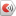 